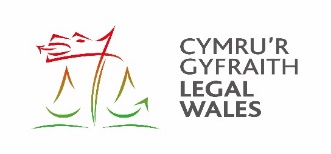 mewn cydweithrediad â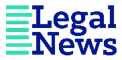 Cynhelir y Gynhadledd gyda chymorth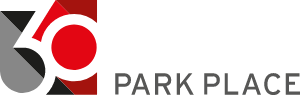 Cynhadledd Arlein gyda Chymorth 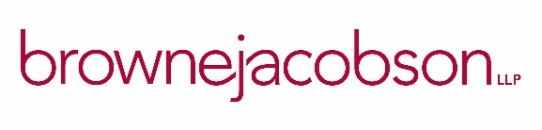 CYNHADLEDD 
CYMRU’R GYFRAITH2022Venue Cymru
Llandudno LL30 1BBGwener 7 Hydref 2022      mewn cydweithrediad âCynhelir y Gynhadledd gyda chymorthCynhadledd Arlein gyda Chymorth CYNHADLEDD 
CYMRU’R GYFRAITH2022Venue Cymru
Llandudno LL30 1BBGwener 7 Hydref 2022      mewn cydweithrediad âCynhelir y Gynhadledd gyda chymorthCynhadledd Arlein gyda Chymorth CYNHADLEDD 
CYMRU’R GYFRAITH2022Venue Cymru
Llandudno LL30 1BBGwener 7 Hydref 2022      9.00Cofrestru9.309.30Sesiwn AgoriadolCyflwyniad
Keith Bush CyB
(Cyfarwyddwr y Gynhadledd)Croeso
Jonathan Elystan Rees CyB
(Cadeirydd, Sefydliad Cymru’r Gyfraith) 9.459.45Mick Antoniw AS(Cwnsler Cyffredinol Cymru a Gweinidog dros y Cyfansoddiad)10.1510.15Bygythiadau a Chyfleoedd: Mynediad i Gyfiawnder,  Hawliau Dynol a Rheolaeth y Gyfraith Fiona Rutherford
(Prif Weithredwr, JUSTICE)Cadeirydd:
Elisabeth Jones
(Ysgrifennydd, Sefydliad Cymru’r Gyfraith a chyn-Prif Gynghorydd Cyfreithiol, Senedd Cymru)11.0011.00Coffi11.2511.25Comisiwn y Gyfraith Cymru a LloegrCydgrynhoi yn y Senedd: 
yr amgylchedd hanesyddol a thu hwnt Y Gwir Anrh Sir Nicholas Green
(Cadeirydd Comisiwn y Gyfraith) Nicholas Paines CyB
(Comisiynydd Cyfraith Gyhoeddus a’r Gyfraith yng Nghymru)Dr Charles Mynors
(Cyfreithiwr, Comisiwn y Gyfraith)12.1012.10Cyfiawnder Troseddol Rhyngwladol: 
Gorffennol Presennol a Dyfodol Syr Howard Morrison
KCMG CBE CyB
(Cynghorydd annibynnol ar droseddau rhyfel i 
Erlynydd Cyffredinol Wcrain, 
cyn Farnwr y Llys Troseddol Rhyngwladol)Cadeirydd:
Jonathan Elystan Rees CyB
(Siambrau Apex, Caerdydd)13.0013.00Cinio 14.00Sesiynau Arbenigol 
A
(Y Stiwdio)
(Yn Gymraeg 
gyda chyfieithu ar y pryd)Sesiynau Arbenigol
B
(Brenig)Sesiynau Arbenigol
C
(Ogwen)14.00Cymdeithas Hanes Cyfraith Cymru“Dillwyn v Llewelyn – persbectif gwahanol”Dr John Gwilym Owen
(Prifysgol Bangor)Cadeirydd:
Yr Athro Thomas Glyn Watkin CyBCyfiawnder Lloches“Mynediad i Gyfiawnder ar gyfer Ceiswyr Lloches a Ffoaduriaid yng Nghymru: Gweithio mewn Anialwch Cyfreithiol”Siân Pierce 
(Cyfreithiwr Ymgynghorol, Asylum Justice)Dr Bernadette Rainey
(Uwch Ddarlithydd, Ysgol y Gyfraith a Gwleidyddiaeth, Caerdydd a Chadair, 
Asylum Justice)Public Law Wales“Dyfodol Hawliau Dynol yng Nghymru”Dr Sarah Nason
(Prifysgol Bangor)Prof Simon Hoffman
(Prifysgol Abertawe)Cadeirydd:
Michael Imperato
(Pennaeth Cyfraith Cyhoeddus a Gweinyddol, Watkins and Gunn)14.4514.45Canolfan Llywodraethiant Cymru, Prifysgol 
Caerdydd
“Safonau’r Gymraeg yn dechrau brathu – ond faint mor finiog yw eu danedd?”Keith Bush CyB
(Cymrawd Cyfraith Cymru, Canolfan Llywodraethiant Cymru)Cadeirydd:
Yr Anrh Mr Ustus Griffiths
(Barnwr Llywyddol Cymru)“Rheoleiddio a Gwneud Iawn”Chris Nichols
(Cyfarwyddwr Polisi, Bwrdd Gwasanaethau Cyfreithiol)Jason Chapman
(Ombwdsmon, Swyddfa Cwynion Cyfreithiol)Liz Withers
(Pennaeth Materion Cymreig, Awdurdod Rheoleiddio Cyfreithwyr)Welsh Government“Sicrhau Cyfiawnder yng Nghymru”James GerardAndrew Felton(Polisi Cyfiawnder, Llywodraeth Cymru)15.3015.30TeTeTe15.5515.55Cyngor Cyfraith Cymru – y Flwyddyn GyntafY Gwir Anrh yr Arglwydd 
Lloyd-Jones
(Llywydd, Cyngor Cyfraith Cymru)Dr Nerys Llewelyn Jones
Jonathan Elystan Rees KC
(Pwyllgor Gwaith Cyngor Cyfraith Cymru) 
Dr Huw Pritchard
(Grwp Addysg a Hyfforddiant, 
Cyngor Cyfraith Cymru)16.2516.25Cryfhau Mynediad i Gyfiawnder yng NghymruStephen Davies
(Gweithiwr achos “Advocate” ar gyfer Cymru)Laura Knightly
(Swyddog Pro Bono, Cylchdaith Cymru a Chaer)Katherine Adams
(Rheolwr Datblygu, Grwp Llywio Canolfan Cyfraith 
Gogledd Cymru)
Cara Jones
(Clinig y Gyfraith ar gyfer Gogledd a Chanolbarth Cymru)Chair:
Hannah Ménard
(Cyfarwyddwr, Clinig Cyfraith a Chyllid, 
Prifysgol De Cymru a Thrysorydd Sefydliad Cymru’r Gyfraith)16.5016.50Y Gwir Anrhydeddus yr Arglwydd Burnett o Faldon
(Arglwydd Prif Ustus) Cadeirydd: Yr Anrhydeddus Mrs Ustus Jefford
(Prif Farnwr Llywyddol Cymru)17.1017.10Sesiwn GloiDiolchiadau17.15